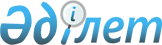 О признании утратившим силу приказ Министра по инвестициям и развитию Республики Казахстан от 1 июля 2017 года № 432 "Об утверждении Правил отнесения должностных лиц уполномоченного органа в сфере гражданской авиации и его территориального органа к категориям государственных авиационных инспекторов"Приказ Министра индустрии и инфраструктурного развития Республики Казахстан от 10 июня 2019 года № 379. Зарегистрирован в Министерстве юстиции Республики Казахстан 14 июня 2019 года № 18847
      Примечание РЦПИ!
Вводится в действие с 01.08.2019 г.
      В соответствии с пунктом 2 статьи 27 Закона Республики Казахстан от 6 апреля 2016 года "О правовых актах" ПРИКАЗЫВАЮ:
      1. Признать утратившим силу приказ Министра по инвестициям и развитию Республики Казахстан от 1 июля 2017 года № 432 "Об утверждении Правил отнесения должностных лиц уполномоченного органа в сфере гражданской авиации и его территориального органа к категориям государственных авиационных инспекторов" (зарегистрирован в Реестре государственной регистрации нормативных правовых актов за № 15497, опубликовано 25 августа 2017 года в Эталонном контрольном банке нормативных правовых актов Республики Казахстан).
      2. Комитету гражданской авиации Министерства индустрии и инфраструктурного развития Республики Казахстан в установленном законодательством порядке обеспечить:
      1) государственную регистрацию настоящего приказа в Министерстве юстиции Республики Казахстан;
      2) в течение десяти календарных дней со дня государственной регистрации настоящего приказа направление его на казахском и русском языках в Республиканское государственное предприятие на праве хозяйственного ведения "Институт законодательства и правовой информации Республики Казахстан", для официального опубликования и включения в Эталонный контрольный банк нормативных правовых актов Республики Казахстан;
      3) размещение настоящего приказа на интернет-ресурсе Министерства индустрии и инфраструктурного развития Республики Казахстан.
      3. Контроль за исполнением настоящего приказа возложить на курирующего вице-министра индустрии и инфраструктурного развития Республики Казахстан.
      4. Настоящий приказ вводится в действие с 1 августа 2019 года и подлежит официальному опубликованию.
      "СОГЛАСОВАН"
Агентство Республики Казахстан 
по делам государственной
службы и противодействию коррупции
					© 2012. РГП на ПХВ «Институт законодательства и правовой информации Республики Казахстан» Министерства юстиции Республики Казахстан
				
      Министр индустрии и 
инфраструктурного развития
Республики Казахстан

Р. Скляр
